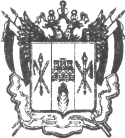 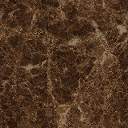 ПРАВИТЕЛЬСТВО РОСТОВСКОЙ ОБЛАСТИМИНИСТЕРСТВО ТРУДА И СОЦИАЛЬНОГОРАЗВИТИЯ РОСТОВСКОЙ ОБЛАСТИ(МИНТРУД  ОБЛАСТИ)П О С Т А Н О В Л Е Н И Еот__________________ №______г. Ростов-на-ДонуО внесении изменений в постановление министерства труда и социального развития Ростовской области от 27.06.2016 № 45В целях приведения правового акта исполнительной власти в соответствие с действующим законодательством министерство труда и социального развития Ростовской области п о с т а н о в л я е т:1. Внести в приложение к постановлению министерства труда и социального развития Ростовской области от 27.06.2016 № 45 «Об утверждении Административного регламента предоставления государственной услуги «Выплата компенсации за проезд в пределах территории Российской Федерации (туда и обратно) один раз в год железнодорожным транспортом, а в районах, не имеющих железнодорожного сообщения, - 50 процентов стоимости проезда водным, воздушным или междугородным автомобильным транспортом реабилитированным гражданам» изменения согласно приложению. 2. Настоящее постановление вступает в силу со дня его официального опубликования, но не ранее 1 декабря 2018 г.3. Контроль за исполнением настоящего постановления возложить на заместителя министра Горяинову М.А.Министр 										    Е.В. ЕлисееваПостановление вноситотдел адресного предоставления льготПриложениек постановлениюминистерства труда и социального развития Ростовской области от «___»___ 2017  № ___ИЗМЕНЕНИЯ,вносимые в приложение к постановлению министерства труда и социального развития Ростовской области от 27.06.2016 № 45 «Об утверждении Административного регламента предоставления государственной услуги «Выплата компенсации за проезд в пределах территории Российской Федерации (туда и обратно) один раз в год железнодорожным транспортом, а в районах, не имеющих железнодорожного сообщения, - 50 процентов стоимости проезда водным, воздушным или междугородным автомобильным транспортом реабилитированным гражданам»1. В подразделе 3 Раздела I:1.1. Пункт 3.4 изложить в редакции: «3.4. Порядок получения информации заявителями по вопросам предоставления государственной услуги и услуг, которые являются необходимыми и обязательными для предоставления государственной услуги, сведения о ходе предоставления  услугиИнформирование о предоставлении государственной услуги осуществляется специалистами:минтруда;органа социальной защиты населения;МФЦ.Прием граждан ведется без предварительной записи в порядке очереди и по предварительной записи с назначением даты и времени приема гражданина (по желанию граждан).Консультирование граждан о порядке предоставления государственной услуги или о получении сведений о ходе предоставления государственной услуги может  осуществляться:по телефону единого областного центра телефонного обслуживания граждан и организаций по вопросам предоставления государственных и муниципальных услуг Ростовской области (далее – центр телефонного обслуживания) - 8-800-100-70-10 (кроме сведений о ходе предоставления государственной услуги);при личном обращении; по телефонам приемной граждан минтруда, органа социальной защиты населения (пункт 3.2 настоящего подраздела); по письменным обращениям;в средствах массовой информации;по электронной почте (приложение № 11). При консультировании по письменным обращениям ответ направляется в адрес гражданина в течение 30 дней со дня регистрации письменного обращения.При осуществлении консультирования по телефону специалисты центра телефонного обслуживания, минтруда и органа социальной защиты населения в соответствии с поступившим запросом предоставляют информацию:о порядке предоставления государственной услуги; о перечне документов, необходимых для предоставления государственной услуги;о входящих номерах, под которыми зарегистрированы заявления граждан, и исходящих номерах ответов по этим заявлениям;о принятом по конкретному заявлению решении.Иные вопросы по предоставлению государственной услуги рассматриваются только на основании личного обращения гражданина.При ответах на телефонные звонки и устные обращения специалисты центра телефонного обслуживания, минтруда, органа социальной защиты населения подробно и в вежливой форме информируют обратившихся по интересующим их вопросам. Ответ на телефонный звонок должен содержать информацию о наименовании органа, в который позвонил гражданин, фамилии, имени, отчестве и должности работника, принявшего телефонный звонок. При невозможности дать ответ на вопрос гражданина, специалист обязан переадресовать звонок уполномоченному специалисту. Должно производиться не более одной переадресации звонка к специалисту, который может ответить на вопрос гражданина. Время разговора не должно превышать 10 минут.Информацию о предоставлении государственной услуги, а также сведения о ходе ее предоставления заявители могут получать с использованием федеральной государственной информационной системы «Единый портал государственных и муниципальных услуг (функций)» (далее – ЕПГУ).Информация на ЕПГУ о порядке и сроках предоставления государственной услуги предоставляется заявителю бесплатно.Доступ к информации о сроках и порядке предоставления государственной услуги осуществляется без выполнения заявителем каких-либо требований, в том числе без использования программного обеспечения, установка которого на технические средства заявителя требует заключения лицензионного или иного соглашения с правообладателем программного обеспечения, предусматривающего взимание платы, регистрацию или авторизацию заявителя или предоставление им персональных данных.Получение информации по вопросам предоставления государственной услуги, сведений о ходе предоставления государственной услуги осуществляется также путем обращения заявителей в МФЦ, работники которого информируют заявителей в соответствии с заключенным в установленном порядке соглашением о взаимодействии.Работники МФЦ осуществляют консультирование заявителей о порядке предоставления государственной услуги, в том числе по вопросам:сроков и процедур предоставления услуги;категории заявителей, имеющих право обращения за получением услуги;уточнения перечня документов, необходимых при обращении за получением услуги;уточнения контактной информации органа власти (структурных подразделений), ответственного за предоставление государственной услуги.».1.2. Пункт 3.5 изложить в редакции:«3.5. Порядок, форма и место размещения информации, в том числе на стендах в местах предоставления государственной услуги, а также на официальном сайте органа власти, предоставляющего государственную услугу, в информационно-телекоммуникационной сети «Интернет», в федеральной государственной информационной системе «Единый портал государственных и муниципальных услуг (функций)»Информирование граждан о порядке предоставления государственной услуги осуществляется в форме информационных материалов, размещенных:на официальном сайте минтруда (http://mintrud.donland.ru);на информационных стендах в помещениях минтруда;на информационных стендах в органе социальной защиты населения;в МФЦ в местах непосредственного предоставления государственных и муниципальных услуг;с использованием ЕПГУ;в форме публикаций в средствах массовой информации.Информационные материалы включают в себя:адрес минтруда, органа социальной защиты населения, МФЦ, контактные телефоны, адреса электронной почты;график работы специалистов, осуществляющих прием и консультирование заявителей по вопросам предоставления государственной услуги;круг заявителей;исчерпывающий перечень документов, необходимых для предоставления государственной услуги, требования к оформлению указанных документов, а также перечень документов, которые заявитель вправе представить по собственной инициативе;результаты предоставления государственной услуги, порядок выдачи документа, являющегося результатом предоставления государственной услуги;срок предоставления государственной услуги; исчерпывающий перечень оснований для приостановления или отказа в предоставлении государственной услуги;сведения о праве заявителя на досудебное (внесудебное) обжалование действий (бездействия) и решений, принятых (осуществляемых) в ходе предоставления государственной услуги;формы заявлений (уведомлений, сообщений), используемые при предоставлении государственной услуги.».2. В Разделе II:2.1. Подраздел 4 дополнить абзацем следующего содержания:«Срок предоставления услуги в электронном виде начинается с момента приема и регистрации органом социальной защиты населения электронных документов, необходимых для предоставления услуги.».2.2.	Подраздел 5 изложить в редакции: «5. Перечень нормативных правовых актов, регулирующих предоставление государственной услугиПредоставление государственной услуги осуществляется в соответствии со следующими нормативными правовыми актами:Конституция Российской Федерации от 12.12.1993 (принята всенародным голосованием 12.12.1993) (Собрание законодательства Российской Федерации 26.01.2009 № 4, ст. 445);Гражданский кодекс Российской Федерации от 30.11.1994 
№ 51-ФЗ (принят ГД ФС РФ 21.10.1994) (Собрание законодательства Российской Федерации 05.12.1994 № 32 ст. 3301); Федеральный закон от 27.07.2010 № 210-ФЗ «Об организации предоставления государственных и муниципальных услуг» (Собрание законодательства Российской Федерации» 02.08.2010 № 31, ст. 4179);Федеральный закон от 06.04.2011 № 63-ФЗ «Об электронной подписи» («Парламентская газета», № 17, 08-14.04.2011, «Российская газета», № 75, 08.04.2011, «Собрание законодательства РФ», 11.04.2011, № 15, ст. 2036);постановление Правительства Российской Федерации от 26.03.2016 № 236 «О требованиях к предоставлению в электронной форме государственных и муниципальных услуг» (Официальный интернет-портал правовой информации http://www.pravo.gov.ru, 05.04.2016, «Российская газета», № 75, 08.04.2016, «Собрание законодательства РФ», 11.04.2016, № 15, ст. 2084);Областной закон от 22.10.2004 № 163-ЗС «О социальной поддержке тружеников тыла» («Наше время», № 259-260, 28.10.2004);Областной закон от 22.10.2004 № 164-ЗС «О социальной поддержке граждан, пострадавших от политических репрессий» (Принят Законодательным Собранием Ростовской области 07.10.2004, «Наше время», № 259-260, 28.10.2004);Областной закон от 22.10.2004 № 175-ЗС «О социальной поддержке ветеранов труда» (Принят Законодательным Собранием Ростовской области 07.10.2004, «Наше время», № 266-269, 03.11.2004);Областной закон от 20.09.2007 № 763-ЗС «О ветеранах труда Ростовской области» (Принят Законодательным Собранием Ростовской области 18.09.2007, «Наше время», № 319-325, 25.09.2007);Постановлением Правительства Ростовской области от 15.12.2011  № 232 «О расходовании средств областного бюджета на предоставление гражданам в целях оказания социальной поддержки субсидий на оплату жилых помещений и коммунальных услуг, материальной и иной помощи для погребения, мер социальной поддержки в соответствии с отдельными нормативными правовыми актами социальной направленности, а также об условиях и порядке их назначения» («Наше время», № 635-641, 27.12.2011);Постановлением Правительства Ростовской области от 05.09.2012 № 861 «О разработке и утверждении органами исполнительной власти Ростовской области административных регламентов предоставления государственных услуг и административных регламентов исполнения государственных функций» («Наше время», № 517-526, 13.09.2012);Постановлением Правительства Ростовской области от 06.12.2012 № 1063 «Об утверждении Правил подачи и рассмотрения жалоб на решения и действия (бездействие) органов исполнительной власти Ростовской области и их должностных лиц, государственных гражданских служащих Ростовской области» («Наше время», № 724-725, 14.12.2012).».2.3. Подраздел 6 дополнить абзацем следующего содержания:«В случае если подача документов происходит посредством ЕПГУ, дополнительная подача таких документов в какой-либо иной форме не требуется.». 2.4. Подраздел 7 дополнить абзацем следующего содержания:«В случае подачи данных в электронном виде основанием для отказа является некорректное заполнение данных электронной формы заявления, несоответствие поданных документов информации о сроках и порядке предоставления услуги, опубликованной на ЕПГУ.».2.5. Подраздел 13 дополнить абзацем следующего содержания: «Регистрация документов заявителя о предоставлении государственной услуги, направленных в электронном виде с использованием ЕПГУ, РПГУ, осуществляется в день их поступления в орган социальной защиты населения, МФЦ либо на следующий рабочий день в случае поступления документов по окончании рабочего времени органа социальной защиты населения, МФЦ. В случае поступления документов заявителя о предоставлении государственной услуги в выходные или нерабочие праздничные дни их регистрация осуществляется в первый рабочий день органа социальной защиты населения, МФЦ, следующий за выходным или нерабочим праздничным днем.».2.6. Подраздел 16 дополнить абзацами следующего содержания:«Одним из видов электронных подписей применительно к каждому документу (группе документов) является усиленная  квалифицированная электронная подпись в соответствии с постановлением  Правительства Российской Федерации от 25.06.2012 № 634 «О видах электронной подписи, использование которых допускается при обращении за получением государственных и муниципальных услуг».».3. В разделе III:3.1.  Пункт 2.1 подраздела 2 дополнить абзацем  следующего содержания: «При получении запроса в электронной форме в автоматическом режиме осуществляется форматно-логический контроль запроса, проверяется наличие оснований для отказа в приеме запроса, указанных в подраздела 9 Раздела II настоящего Административного регламента, а также осуществляются следующие действия:при наличии хотя бы одного из указанных оснований должностное лицо органа социальной защиты населения в срок 1 рабочий день подготавливает письмо о невозможности приема документов от заявителя;при отсутствии указанных оснований заявителю сообщается присвоенный запросу в электронной форме уникальный номер, по которому в соответствующем разделе ЕПГУ заявителю будет представлена информация о ходе выполнения указанного запроса.».3.2. В подразделе 4:3.2.1. Пункт 4.1 изложить в редакции:«4.1. Предоставление в установленном порядке информации заявителям и обеспечение доступа заявителей к сведениям о государственной услуге Информация о предоставлении государственной услуги заявитель может получить на официальных сайтах минтруда области органов социальной защиты населения, а также с использованием их электронной почты.Информацию о предоставлении государственной услуги заявители также могут получать с  использованием ЕПГУ.В целях предоставления государственной услуги осуществляется прием заявителей по предварительной записи.При организации записи на прием в МФЦ заявителю обеспечивается возможность:ознакомления с расписанием работы МФЦ либо уполномоченного сотрудника МФЦ, а также с доступными для записи на прием датами и интервалами времени приема;записи в любые свободные для приема дату и время в пределах установленного в МФЦ графика приема заявителей.записи на прием может осуществляться посредством информационной системы МФЦ, которая обеспечивает возможность интеграции с ЕПГУ и официальными сайтами.».3.2.2. Пункт 4.2  изложить в редакции:«4.2. Подача заявителем запроса и иных документов, необходимых для предоставления государственной услуге, и прием таких запроса и документовЗаявитель может  подать заявление о предоставлении государственной услуги в электронной форме, в том числе с использованием ЕПГУ.Предоставление заявителем иных документов в электронном виде нормативными правовыми актами не предусмотрено.Формирование запроса заявителем осуществляется посредством заполнения электронной формы запроса на ЕПГУ.На ЕПГУ размещаются образцы заполнения электронной формы запроса о предоставлении услуги.После заполнения заявителем каждого из полей электронной формы запроса осуществляется автоматическая форматно-логическая проверка сформированного запроса. При выявлении некорректно заполненного поля электронной формы запроса заявитель уведомляется о характере выявленной ошибки и порядке ее устранения посредством информационного сообщения непосредственно в электронной форме запроса.При формировании запроса заявителю обеспечивается:возможность копирования и сохранения запроса и иных документов, необходимых для предоставления государственной услуги;возможность заполнения несколькими заявителями одной электронной формы запроса при обращении за государственной услугой, предполагающей направление совместного запроса несколькими заявителями;возможность печати на бумажном носителе копии электронной формы запроса;сохранение ранее введенных в электронную форму запроса значений в любой момент по желанию пользователя, в том числе при возникновении ошибок ввода и возврате для повторного ввода значений в электронную форму запроса;заполнение полей электронной формы запроса до начала ввода сведений заявителем с использованием данных, размещенных в федеральной государственной информационной системе «Единая система идентификации и аутентификации в инфраструктуре, обеспечивающей информационно-технологическое взаимодействие информационных систем, используемых для предоставления государственных и муниципальных услуг в электронной форме» (далее – ЕСИА), и сведений, опубликованных на ЕПГУ, официальном сайте, в части, касающейся сведений, отсутствующих в ЕСИА;возможность вернуться на любой из этапов заполнения электронной формы запроса без потери ранее введенной информации;возможность доступа заявителя на ЕПГУ к ранее поданным им запросам в течение не менее одного года, а также частично сформированных запросов – в течение не менее 3 месяцев. Сформированный и подписанный запрос и иные документы, необходимые для предоставления государственной услуги, направляются в минтруд посредством ЕПГУ.После регистрации запрос направляется в уполномоченный орган, ответственный за предоставление государственной услуги.После принятия запроса заявителя должностным лицом, уполномоченным на предоставление государственной услуги, статус запроса заявителя в личном кабинете на ЕПГУ, обновляется до статуса «принято».».3.2.3. Пункт 4.3  дополнить абзацами следующего содержания:«При предоставлении услуги в электронной форме заявителю направляется:уведомление о записи на прием в уполномоченный орган или МФЦ, содержащее сведения о дате, времени и месте приема;уведомление о приеме и регистрации запроса и иных документов, необходимых для предоставления услуги, содержащее сведения о факте приема запроса и документов, необходимых для предоставления услуги, и начале процедуры предоставления услуги, а также сведения о дате и времени окончания предоставления услуги либо мотивированный отказ в приеме запроса и иных документов, необходимых для предоставления услуги;уведомление о результатах рассмотрения документов, необходимых для предоставления услуги, содержащее сведения о принятии положительного решения о предоставлении услуги и возможности получить результат предоставления услуги либо мотивированный отказ в предоставлении услуги.».3.2.4. Пункт 4.5  изложить в следующей редакции:«4.5. Получение заявителем результата предоставления государственной услуги, если иное не установлено закономПолучение заявителем результата предоставления государственной услуги (выплата компенсации) в электронной форме нормативными правовыми актами не предусмотрено.  В случае отказа в предоставлении государственной услуги заявитель может получить уведомление  в электронном виде.Заявителю предоставляется возможность сохранения электронного документа, являющегося результатом предоставления услуги и подписанного уполномоченным должностным лицом с использованием усиленной квалифицированной электронной подписи, на своих технических средствах, а также возможность направления такого электронного документа в иные органы (организации).».3.2.5. Пункт 4.6 изложить в редакции:«4.6. Осуществление оценки качества предоставления услугиЗаявителям обеспечивается возможность оценить доступность и качество государственной услуги на ЕПГУ.Заявитель вправе оценить качество предоставления государственной услуги с помощью устройств подвижной радиотелефонной связи, с использованием ЕПГУ, терминальных устройств в соответствии с постановлением Правительства Российской Федерации от 12.12.2012 № 1284 «Об оценке гражданами эффективности деятельности руководителей территориальных органов федеральных органов исполнительной власти (их структурных подразделений) и территориальных органов государственных внебюджетных фондов (их региональных отделений) с учетом качества предоставления ими государственных услуг, а также о применении результатов указанной оценки как основания для принятия решений о досрочном прекращении исполнения соответствующими руководителями своих должностных обязанностей.».3.2.6. Дополнить пунктом 4.7:«4.7. Досудебное (внесудебное) обжалование решений и действий (бездействия) органа, должностного лица либо государственного служащего Досудебное (внесудебное) обжалование решений и действий (бездействия) органа, должностного лица либо государственного служащего осуществляется в порядке, предусмотренном разделом V настоящего Административного регламента.».3.2.7. Дополнить пунктом 4.8  следующего содержания:«4.8.  Иные действия, необходимые для предоставления государственной услугиИные действия, необходимые для предоставления государственной услуги в электронной форме, нормативными правовыми актами не предусмотрены.».4. Приложение № 1 изложить в редакции:            							«Приложение № 1к Административному регламенту«Выплата компенсации за проезд в пределах территории Российской Федерации (туда и обратно) один раз в год железнодорожным транспортом, а в районах, не имеющих железнодорожного сообщения, - 50 процентов стоимости проезда водным, воздушным или междугородным автомобильным транспортом реабилитированным гражданам»Руководителю органа социальной защиты населения____________________________________________________________________________ЗАЯВЛЕНИЕ НА ПРЕДОСТАВЛЕНИЕ МЕР СОЦИАЛЬНОЙ ПОДДЕРЖКИ		                        (фамилия, имя, отчество)Адрес _________________________________________________________________________________	    			(индекс, почтовый адрес)Паспорт серия________ №_____________ Дата выдачи _____________Кем выдан_______________СНИЛС_______________________________________________(при наличии)Прошу назначить мне компенсацию за проезд  в соответствии с Областным законом от 22.10.2004  № 164-ЗС «О социальной поддержке граждан, пострадавших от политических репрессий».    Выплату прошу производить _______________________________________________________________________                      			        (№ почтового отделения или № счета в кредитном учреждении)        	Перечень представленных документов*:_________________________________________________________________________________________________________________________________________________________________________________________________________________________________С условиями  предоставления мер социальной поддержки ознакомлен (а); обязуюсь в течение десяти дней   известить орган  социальной защиты населения о наступлении обязательств, влекущих изменение размера или прекращение  выплаты (перемена места жительства и др.)Результат предоставления услуги прошу выдать (направить) следующим способом:в органе социальной защиты населения;в МФЦ (возможно только при подаче заявления и документов в МФЦ);по почте;посредством ЕПГУ, РПГУ;посредством смс-информирования (возможно только при подаче заявления и документов в МФЦ).«___» _________________20___г. 		                          ________________________________						                                         (подпись заявителя)	Расписка-уведомлениеЗаявление и документы гр.______________________________________________ ------------------------------------------------------------------------------------------------------------------------------			Расписка-уведомлениеЗаявление и документы гр.______________________________________________ «____»____________20___г.                                               ____________/__________________/* При приеме документов в многофункциональном центре перечень представленных документов сотрудником МФЦ не заполняется, опись формируется в ИИС ЕС МФЦ.»»Начальник отдела адресного      предоставления льгот                                                                    В.А. Заварзина».Начальник отдела адресного      предоставления льгот                                                                       В.А. ЗаварзинаРегистрационный номер заявленияПринял   (ФИО)Принял   (ФИО)Принял   (ФИО)Регистрационный номер заявленияДата приема заявленияКол-во документовПодпись специалиста Регистрационный номер заявленияПринял  (ФИО)Принял  (ФИО)Принял  (ФИО)Регистрационный номер заявленияДата приема заявленияКол-во документовПодпись специалиста 